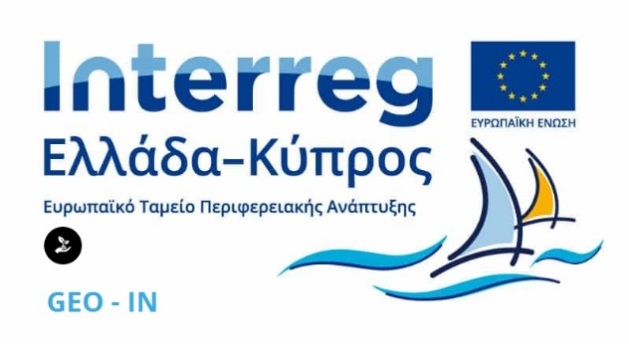 ΔΗΜΟΣ ΣΗΤΕΙΑΣΥΠΗΡΕΣΊΕΣ ΥΛΟΠΟΙΗΣΗΣ ΤΗΣ ΠΡΑΞΗΣ ΓΕΩΤΟΥΡΙΣΜΟΣ ΣΤΑ ΝΗΣΙΩΤΙΚΑ ΓΕΩΠΑΡΚΑ(1. ΕΝΗΜΕΡΩΤΙΚΕΣ ΕΚΔΗΛΩΣΕΙΣ ΓΙΑ ΤΟ ΠΡΟΓΡΑΜΜΑ ΣΤΟ ΓΕΩΠΑΡΚΟ ΣΗΤΕΙΑΣ  (2.2.4)  2. ΔΡΑΣΕΙΣ ΕΠΙΜΟΡΦΩΣΗΣ - ΕΝΗΜΕΡΩΣΗΣ (WORKSHOP) ΓΙΑ ΤΗΝ ΥΠΟΣΤΗΡΙΞΗ ΚΑΙ ΑΝΑΠΤΥΞΗ ΤΟΥ ΓΕΩΤΟΥΡΙΣΜΟΥ (3.2.1)  3. ΠΟΛΙΤΙΣΤΙΚΕΣ & ΑΘΛΗΤΙΚΕΣ ΕΚΔΗΛΩΣΕΙΣ 5.2.1 4. ΦΙΛΟΞΕΝΙΑ ΔΗΜΟΣΙΟΓΡΑΦΩΝ 6.2.4 5. ΠΑΡΑΓΩΓΗ ΥΛΙΚΟΥ ΠΡΟΒΟΛΗΣ 6.2.2 6. ΔΗΜΙΟΥΡΓΙΑ ΣΠΟΝΔΥΛΩΤΟΥ VIDEO-TEASER ΕΛΛΗΝΙΚΩΝ ΚΑΙ ΚΥΠΡΙΑΚΩΝ ΓΕΩΠΑΡΚΩΝ 6.2.3 7. ΣΥΜΜΕΤΟΧΗ ΣΕ ΕΚΘΕΣΕΙΣ 6.2.1)ΠΡΟΣΚΛΗΣΗ ΕΚΔΗΛΩΣΗΣ ΕΝΔΙΑΦΕΡΟΝΤΟΣ ΓΙΑ: 1.ΥΠΗΡΕΣΙΕΣ ΔΙΟΡΓΑΝΩΣΗΣ ΚΑΙ ΔΙΕΞΑΓΩΓΗΣ ΤΩΝ ΕΝΗΜΕΡΩΤΙΚΩΝ ΕΚΔΗΛΩΣΕΩΝ 2. ΥΠΗΡΕΣΙΕΣ ΔΙΟΡΓΑΝΩΣΗΣ ΤΩΝ ΕΡΓΑΣΤΗΡΙΩΝ ΚΑΘΩΣ ΚΑΙ ΤΟ ΑΠΑΡΑΙΤΗΤΟ ΥΛΙΚΟ 3. ΥΠΗΡΕΣΙΕΣ ΔΙΟΡΓΑΝΩΣΗΣ ΚΑΙ ΥΛΟΠΟΙΗΣΗΣ ΤΩΝ  ΠΟΛΙΤΙΣΤΙΚΩΝ ΚΑΙ ΑΘΛΗΤΙΚΩΝ ΕΚΔΗΛΩΣΕΩΝ  4. ΥΠΗΡΕΣΙΕΣ ΔΙΑΜΟΝΗΣ ΚΑΙ ΦΙΛΟΞΕΝΙΑΣ 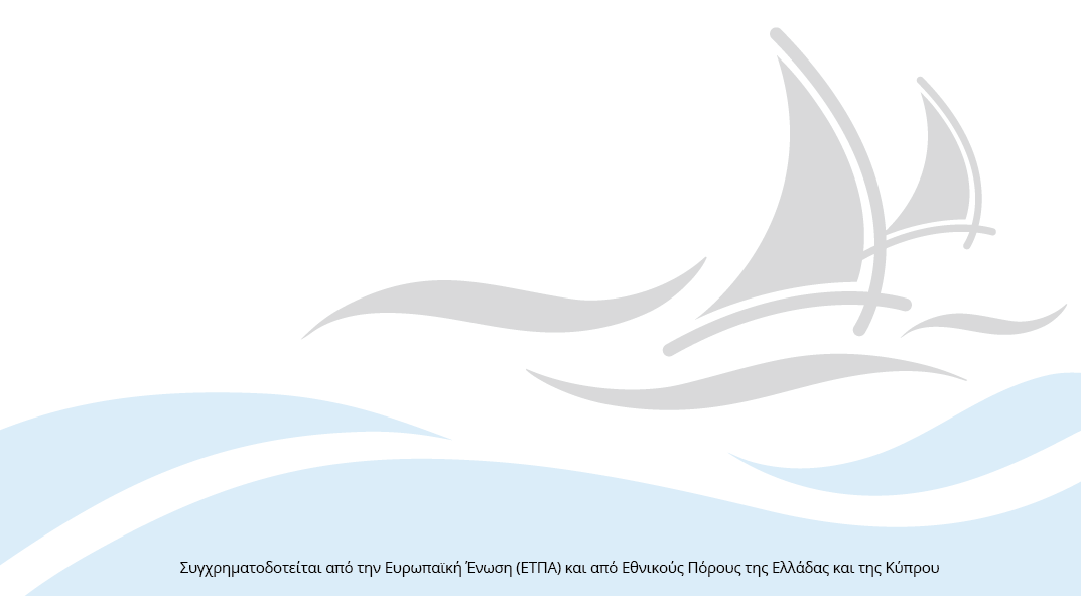 5. ΥΠΗΡΕΣΙΕΣ ΣΧΕΔΙΑΣΜΟΥ ΚΑΙ ΠΑΡΑΓΩΓΗΣ ΥΛΙΚΟΥ ΠΡΟΒΟΛΗΣ 6. ΚΙΝΗΜΑΤΟΓΡΑΦΙΚΗ ΛΗΨΗ ΥΛΙΚΟΥ ΓΙΑ ΤΗ ΔΗΜΙΟΥΡΓΙΑ ΚΟΙΝΟΥ ΝΤΟΚΙΜΑΝΤΕΡ ΕΝΤΥΠΟ ΟΙΚΟΝΟΜΙΚΗΣ ΠΡΟΣΦΟΡΑΣΠΑΡΑΡΤΗΜΑ ΙΙ – Υπόδειγμα Οικονομικής Προσφοράς ΕΝΤΥΠΟ   ΟΙΚΟΝΟΜΙΚΗΣ  ΠΡΟΣΦΟΡΑΣΗμερομηνίαΟ προσφέρωνΟνοματεπώνυμο / ΥπογραφήΕΠΩΝΥΜΙΑ:  ……………………………..ΠΡΟΣ:   ΔΗΜΟ ΣΗΤΕΙΑΣ   ΕΔΡΑ:………………………………………..ΟΔΟΣ: - ΑΡΙΘΜΟΣ - Τ.Κ.:………………………………Α.Φ.Μ.:………………………………………..Δ.Ο.Υ.:…………………………………….ΤΗΛΕΦΩΝΟ:……………………………………FAX:……………………………Αρ. Μελέτης 28/2018E-MAIL:……………………………………..Αρ. Μελέτης 28/2018Παραδοτέα   Παραδοτέα   Συνολική Τιμή χωρίς ΦΠΑΣυνολική Τιμή χωρίς ΦΠΑΦΠΑ (24%)Συνολική Τιμή με  ΦΠΑΥπηρεσίες διοργάνωσης και διεξαγωγής των ενημερωτικών εκδηλώσεων. Παραδοτέο 2.2.4 Ενημερωτικές εκδηλώσεις για το πρόγραμμα στο Γεωπάρκο Σητείας Ανάπτυξη.Υπηρεσίες διοργάνωσης και διεξαγωγής των ενημερωτικών εκδηλώσεων. Παραδοτέο 2.2.4 Ενημερωτικές εκδηλώσεις για το πρόγραμμα στο Γεωπάρκο Σητείας Ανάπτυξη.Υπηρεσίες διοργάνωσης των εργαστηρίων καθώς και το απαραίτητο υλικό. Παραδοτέο 3.2.1 Δράσεις επιμόρφωσης - ενημέρωσης (workshop) για την υποστήριξη και ανάπτυξη του ΓεωτουρισμούΥπηρεσίες διοργάνωσης των εργαστηρίων καθώς και το απαραίτητο υλικό. Παραδοτέο 3.2.1 Δράσεις επιμόρφωσης - ενημέρωσης (workshop) για την υποστήριξη και ανάπτυξη του ΓεωτουρισμούΥπηρεσίες διοργάνωσης και υλοποίησης των  πολιτιστικών και αθλητικών εκδηλώσεων του Παραδοτέο 5.2.1 Πολιτιστικές & αθλητικές εκδηλώσειςΥπηρεσίες διοργάνωσης και υλοποίησης των  πολιτιστικών και αθλητικών εκδηλώσεων του Παραδοτέο 5.2.1 Πολιτιστικές & αθλητικές εκδηλώσειςΥπηρεσίες διαμονής και φιλοξενίας. Παραδοτέο 6.2.4 Φιλοξενία δημοσιογράφωνΥπηρεσίες διαμονής και φιλοξενίας. Παραδοτέο 6.2.4 Φιλοξενία δημοσιογράφωνΕνοικίαση και διαμόρφωση περιπτέρου και αποστολή υλικού. Παραδοτέο 6.2.1 Συμμετοχή σε εκθέσεις  Ενοικίαση και διαμόρφωση περιπτέρου και αποστολή υλικού. Παραδοτέο 6.2.1 Συμμετοχή σε εκθέσεις  Υπηρεσίες σχεδιασμού και παραγωγής υλικού προβολής του Παραδοτέο 6.2.2 Παραγωγή υλικού προβολήςΥπηρεσίες σχεδιασμού και παραγωγής υλικού προβολής του Παραδοτέο 6.2.2 Παραγωγή υλικού προβολήςΚινηματογραφική λήψη υλικού για τη δημιουργία κοινού ντοκιμαντέρ. Παραδοτέο 6.2.3 Δημιουργία σπονδυλωτού video-teaser Ελληνικών και Κυπριακών ΓεωπάρκωνΚινηματογραφική λήψη υλικού για τη δημιουργία κοινού ντοκιμαντέρ. Παραδοτέο 6.2.3 Δημιουργία σπονδυλωτού video-teaser Ελληνικών και Κυπριακών ΓεωπάρκωνΣΥΝΟΛΟΣΥΝΟΛΟ